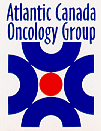 26th AnnualAtlantic Canada Oncology Group (ACOG) Symposium In conjunction withThe Canadian Association of Medical Oncologists (CAMO)June 23 & 24, 2023The Westin Nova Scotian1181 Hollis StreetHalifax, Nova Scotia Educationally co-sponsored byDalhousie University Continuing Professional Development (Insert Logo)Symposium OverviewThe educational focus of the 26th Annual ACOG Symposium will be Locally Advanced Breast Cancer and General Oncology Topics.    The objectives of the 26th Annual ACOG Symposium are:Promote cooperation among cancer centres/programs in Atlantic Canada and improve the quality of cancer careUnderstand the importance of a multidisciplinary team approach to achieving the best treatment outcomes for patients with locally advanced breast cancerDiscuss patient selection for the various approaches to breast cancer treatment, with a focus on systemic therapy approach for locally advanced breast cancerDiscuss the surgical management of breast cancer following neoadjuvant therapyDiscuss the evidence-based principles of radiation therapy for locally advanced breast cancerUse case presentations with interactive discussion to illustrate the application of each treatment modalityDiscuss the management and treatment of patients with brain metastasesReview the collection and relevance of patient reported outcomesReview the mechanism of action and toxicity of antibody-drug conjugatesDiscuss and reflect on cancer clinical care pathways and how they contribute to high quality cancer careDiscuss respiratory complications of cancer therapiesMedical and radiation oncologists of all the Atlantic Provinces are the target audience but all physicians including surgical oncologists, general surgeons, etc., would have their needs met at this meeting.  Nurses, pharmacists, researchers, residents, and any/all other healthcare providers who work or have an interest in oncology would also benefit.   Call for Poster PresentationsAbstracts will be received up to Friday, May 5, 2023, from any participant wishing to display a poster concerning their work at the symposium.  Topic areas should be related to oncology including cancer issues in general.  Abstracts should (i) be a maximum of 250 words and (ii) outline the objective(s) and primary emphasis of the presentation (please refer to page x for abstract sheet for submission).  Abstracts can be forwarded by email to acogsymposium@gmail.com or faxed to 709-777-8756. It is expected that the work presented will include original data not already published.  Only those posters whose abstracts have been reviewed by the organizers may be presented.  Posters should be ready for viewing on Friday, June 23 and Saturday, June 24, 2023.  Posters selected for presentation will be entitled to have registration (for one individual) to the 26th Annual ACOG Symposium waived.   AccreditationThis one-credit-per-hour Group Learning Program meets the certification criteria of the College of Family Physicians of Canada and has been certified by the Continuing Professional Development Office of Dalhousie University for up to 7.0 Mainpro+ credits for the ACOG symposium (June 23-24, 2023)  and 2.5 Mainpro+ credits for the CAGPO meeting (June 23, 2023). This event is an Accredited Group Learning Activity (Section 1) as defined by the Maintenance of Certification Program of the Royal College of Physicians and Surgeons of Canada, and approved by Continuing Professional Development, Dalhousie University.  You may claim a maximum of 7.0 hours for the ACOG Symposium and 2.5 hours for the CAGPO meeting (credits for both are automatically calculated). Through an agreement between the Royal College of Physicians and Surgeons of Canada and the American Medical Association, physicians may convert Royal College MOC credits to AMA PRA Category 1 CreditsTM.  Information on the process to convert Royal College MOC credit to AMA credit can be found at www.ama-assn.org/go/internationalcme  Planning CommitteeCo-Chairs:			Dr. Erin Powell ( and )Dr. Nathan Lamond (Nova Scotia) Committee Members:  		Dr. Michael Fleming (Nova Scotia) Dr. Philip Champion ()Dr. Lori Hayward (Newfoundland and Labrador)Dr. Jennifer Melvin (Nova Scotia)Dr. Robert Thompson (New Brunswick)Dana Bartlett (Co-ordinator)AccommodationsA block of rooms has been reserved at The Westin Nova Scotian, 1181 Hollis Street, for June 22 & 23, 2023, on a first-come first-serve basis, at a rate of $219.00 per night (traditional queen) single or double occupancy plus applicable taxes (2% marketing levy and a 15% HST).  Conference rates will be available three (3) days prior and three (3) days after the event dates indicated in the Room Block, subject to availability of guest rooms and group rate at the time of reservation.  Rooms are not guaranteed available prior to 3:00 p.m. though every attempt will be made to accommodate an early arrival request.  Guest check-out time is 12:00 noon.  The hotel must be notified of any change in departure date at least 24 hours prior to the departure in order to avoid an unexpected departure fee.  Parking is currently $20.00/day for overnight guests.  Complimentary Wi-Fi for guestrooms, meeting space and public area is offered by The Westin Nova Scotian.   Reservations by individual attendees can be made directly with The Westin Nova Scotian by telephone 1-888-627-8553 or through their customized website reservation system by accessing the following link, https://www.marriott.com/event-reservations/reservation-link.mi?id=1644416033702&key=GRP&app=resvlink.  Rooms will be guaranteed by the individual guest by deposit of one night’s room rate or credit card.  Cancellations must be received by 6:00 p.m. hotel time two (2) days prior to arrival.  Please identify yourself as attending the Atlantic Canada Oncology Group conference to ensure you receive the preferred guestroom rate.  Reservations will be accepted at the group rates until the room release date of Monday, May 22, 2022.  Travel InformationConference registrants are encouraged to use the official airline for the symposium – Air Canada.   Please use promotion code NEBCQWU1.Please note transportation to and from airport to hotel is the participant’s responsibility.  RegistrationFull Early Bird Registration to Friday, May 26, 2023, will be $125.00 for physicians and pharmaceutical sponsor representatives, $50.00 for residents and students and $75.00 for all others.  Registration after Friday, May 26, 2023, will be $150.00 for physicians and pharmaceutical sponsor representatives, $75.00 for residents and students and $100.00 for all others.Registration fee will cover meals as noted in program however registration after Friday, May 26, 2023, will not cover the Friday, June 23, evening Dinner.  No refunds for cancellation of registration will be issued after June 2, 2023.        Please plan to register by Friday, May 26, 2023.  Registration and payment can be completed one of three (3) ways:Online on the ACOG website - http://www.acog.ca and send registration fee via e-Transfer to acogsymposium@gmail.com or send in mail (cheque/money order/cash) to address noted below in item 2.   2.	Complete the registration form (pages x & x), enclose payment (cheque/money order/cash) and mail to the address below: Dana BartlettCo-ordinator, ACOGPO Box 151Marysvale, NL  A0A 2Z03.	Complete and scan the registration form (pages x & x) to acogsymposium@gmail.com and send registration fee via e-Transfer also to acogsymposium@gmail.com or send in mail (cheque/money order/cash) to address noted above in item 2.   InformationSpecial Dietary NeedsIf you have special dietary needs that may require special preparation, please indicate on the registration form on pages x & x.  Friday Evening DinnerA dinner is organized for Friday evening, June 23, 2023, at the Waterfront Warehouse, 1549 Lower Water Street, and the cost is included in the conference registration fee.  Although the cost for the dinner is included in the registration fee, sign-up is necessary.  For those who may want to bring a guest(s), sign-up and pricing information is available in the registration form on pages x & x.     Affiliated MeetingsThere will be three affiliated meetings held in conjunction with this year’s ACOG Symposium at The Westin Nova Scotian. Those who are interested in any of the affiliated meetings are asked to contact the meeting coordinator below for registration and program.1.           Atlantic Radiotherapy ConferenceThis meeting will be held on Thursday afternoon, June 22, and Friday morning, June 23, 2023. For information on the agenda, how to register and registration cost, please contact Shelley Saulnier at shelleya.saulnier@nshealth.ca 2.	Annual Canadian Association of Nurses in Oncology (CANO) Nova Scotia Chapter - Spring Education Session This education session will occur on Friday morning, June 23, 2023.  Breakfast will begin at 07:30 a.m.  Workshop will run from 08:00 a.m. to 11:00 a.m. Guest Speaker TBD.   Registration is required, please contact Kara Jamieson at kara.jamieson@nshealth.ca by June 2, 2023.  Registration is free for CANO members and $10.00 for non-members.     Please visit https://www.cano-acio.ca/page/nova_scotia_chapter for updated information.  3.	Canadian Association of General Practitioners in Oncology (CAGPO)This meeting will be held on Friday, June 23, 2023, from 08:00 a.m. to 11:00 a.m. and will focus on relevant cancer care issues for GPOs and Family Physicians.  No registration fee but registration is required, please contact Dr. Lori Hayward at lori.hayward@easternhealth.ca ACOG WebsiteDetails of the 26th Annual Atlantic Canada Oncology Group (ACOG) Symposium can be found at http://www.acog.ca.  Any late changes or additions to the brochure will be posted on the website.Information - Halifax and VenuesHalifax Halifax, Nova Scotia, isn’t one single destination, it’s a collection of communities and cultures, a mix of urban hustle and rural relaxation characterized by a friendly laid-back warmth and vibrant local pride.    Halifax is made up of nine distinct regions that span from the picturesque Peggy’s Cove Coastal Region to bustling Downton Halifax and up along the pristine Eastern Shore.  Enjoy fresh lobster dinners, kayak around hidden coves and secluded islands, tour a natural harbour via a Halifax tall ship, explore boutique shopping, attend world-class events or simply relax on the waterfront, soaking up sea air.  To view the entire Halifax region and its impressive array of entertainment, attractions, fine restaurants, colorful gardens and lively nightlife visit their website.  https://discoverhalifaxns.com/plan/visitor-guideThe Westin Nova Scotian In the heart of the Halifax Seaport District, The Westin Nova Scotian offers a relaxing interlude on the Halifax Waterfront. Recently renovated guestrooms and suites offer luxurious accommodations with contemporary amenities. Take in the stunning views of the Halifax Harbour or Cornwallis Park while relaxing in their signature Heavenly Beds. With nearby shopping and abundant dining options, you will enjoy all that downtown has to offer. After a long day, refresh at their state-of-the-art fitness center, which also includes an indoor heated pool and whirlpool.  https://www.marriott.com/en-us/hotels/yhzwi-the-westin-nova-scotian/overviewWaterfront WarehouseA classic East Coast experience is on tap at the Waterfront Warehouse.  Located on the historic Halifax waterfront, Waterfront Warehouse blends fine dining with a view of the Halifax Harbour.  Their oyster selection showcases the briny bounty of the Maritimes, and their tank is full of lobster and crab waiting for you to make your seafood selection.  For those whose tastes lie a little more land bound, choose from a variety of pasta or a USDA Prime steak.  In days gone by, oceangoing tugboats were repaired in this historic space and launched from the wharf outside. Today, authentic nautical décor evokes the energy and excitement of the seafaring age, a warm, welcoming atmosphere, perfect for digging into an Ocean Wise-certified seafood feast with friends and family. http://www.rcr.ca/restaurants/waterfront-warehouseProgramme GuideFriday, June 23, 202311:00 a.m. - 12:00 p.m.	Registration11:30 a.m. - 12:50 p.m.	Buffet LunchLunch Symposium (Not Accredited)Chair:  12:00 - 12:40 p.m.	12:40 - 12:50 p.m.	DiscussionMain Programme (Accredited)01:00 - 01:10 p.m.		Introduction and Welcome				Dr. Nathan LamondCo-Chair, ACOG Session I – Breast Cancer Chair:  01:10 - 01:40 p.m.	Systemic Therapy Approach for Locally Advanced Breast Cancer 01:40 - 01:50 p.m.	DiscussionDr. Christine Brezden-Masley01:50 - 02:20 p.m.		Surgical management of breast cancer following neoadjuvant therapy02:20 - 02:30 p.m.	Discussion				Dr. Gregory Knapp  02:30 - 03:00 p.m.		Break/Visit Exhibits03:00 – 03:30 p.m.	Evidence-based principles of radiation therapy for locally advanced breast cancer 03:30 – 03:40			Discussion				Dr. Abdulla Al Rashdan03:45 - 05:00 p.m.		Case Based Panel – Panel Discussion of Locally Advanced Breast Cancer Cases 				Facilitator – Dr. Ashley Davidson				Medical Oncology – Dr. Christine Brezden-Masley				Radiation Oncology – Dr. Abdulla Al Rashdan				Surgical Oncology – Dr. Gregory Knapp7:00 p.m.		Cash Bar7:30 p.m.		Dinner -- Waterfront Warehouse, 1549 Lower Water StreetSaturday, June 24, 202307:30 - 08:50 a.m.	Buffet BreakfastBreakfast Symposium (Not Accredited)Chair:  Dr.  08:00 - 08:40 a.m.	08:40 - 08:50 a.m.		DiscussionMain Programme (Accredited)Session II – General Oncology TopicsChair:  09:00 - 09:30 a.m.	Management and treatment of patients with brain metastases09:30 - 09:40 a.m.	Discussion	Dr. Hany Soliman09:40 - 10:10 a.m.		Patient Reported Outcomes10:10 - 10:20 a.m.	Discussion	Dr. Amanda CaissieMe RO, Natasha McMaster (RTT) and Heather Walker (RN)10:20 - 10:50 a.m.	Mechanism of action and toxicity of antibody-drug conjugates10:50 - 11:00 a.m. 	Discussion Dr. Scott Edwards11:00 - 11:20 a.m.		Break/Visit Exhibits11:20 - 11:55 a.m.	CAMO LectureCancer Clinical Care Pathways: The evolving road map to High Quality Cancer Care11:55 - 12:10 p.m.		Discussion				Dr. Christine Simmons12:10 - 12:40 p.m. 	Respiratory Complications  of Cancer Therapies12:40 - 12:50 p.m.		Discussion				Dr. Alex Nelson12:50 - 01:00 p.m.		Closing Remarks			Dr. Erin Powell, Co-Chair, ACOG  Registration FormFor early Bird registration fees, please register by Friday, May 26, 2023.  Registrations receive after May 26, 2023, will be at the higher fees as noted.  Registration after Friday, May 26, 2023, will not include the Friday, June 23 dinner.  No refunds for cancellation of registration will be issued after June 2, 2023.   Please register by Friday, May 26, 2023.  Registration and payment can be completed one of three (3) ways:Online on the ACOG website - http://www.acog.ca and send registration fee via e-Transfer to acog.symposium@gmail.com or send in mail (cheque/money order/cash) to address noted below in item 2.   2.	Complete the registration form, enclose payment (cheque/money order/cash) and mail to the address below: Dana BartlettCo-ordinator, ACOGPO Box 151 Marysvale, NL  A0A 2Z03.	Complete and scan the registration form to acogsymposium@gmail.com and send registration fee via e-Transfer to acogsymposium@gmail.com or send in mail (cheque/money order/cash) to address noted above in item 2.   As indicated above, registration fee to be included with registration.  Please indicate method you will be using:ð	Cheque			ð	Money Order			ð	e-TransferOne individual per form - Information for registration badge (please print)Name 											               		                                                                                                                                                         Position/Title  										               	      Organization  										               	                                                                                                                                       Address  										                   	                                                                                                                                               Telephone (    )  				         	Fax (     )  			               	                                             Email 											               	                                                                                                                                                    Will you be attending the dinner at the Waterfront Warehouse on Friday evening, June 23, 2023?ð	Yes			ð	NoIf yes, please indicate entrée choice:	ð	Lobster	 	ð	Chicken		ð	VegetarianIf you would like to bring a guest(s) to the Friday evening dinner, there will be an additional charge of $80.00 per person.  Please indicate your intention below and include additional cost, if applicable, with your registration fee.Will you be bringing a guest(s) to Dinner on Friday evening, June 23, 2023?ð	Yes			ð	No		Number of Guest(s):				If yes, please indicate entrée choice for guest(s):	ð	Lobster		ð	Chicken		ð	VegetarianChildren’s meals (chicken fingers & fries, small beverage and scoop of ice-cream) are available at an additional charge of $20.00 per child (age 12 and under).  Please indicate your intention below and include additional cost, if applicable, with your registration fee.Do you require a children’s meal for Friday evening, June 23, 2023?ð	Yes			ð	No		Number of Children:				Check, if applicableDo you or your guest(s) have any special dietary accommodations  				Do the child (children) have any special dietary accommodations   		               	Symposium seating is limited.  Please register early.  Please note conference dress is casual.SponsorsIn keeping with CMA Guidelines, program content and selection of speakers are the responsibility of the Planning Committee.  Support is directed toward the costs of the course and not to individual speakers through an unrestricted educational grant.   Industry Platinum AstraZeneca Canada Inc.Exact Sciences Canada, Ltd. Merck Canada Inc. Industry GoldBristol-Myers Squibb Canada Co.Eisai LimitedGileadIpsen BiopharmaceuticalsNovartis Pharma Canada Inc. Pfizer Canada ULC Sanofi GenzymeSponsorApobiologixAstellas Pharma Canada, Inc. Hoffman - La RocheSeagen Canada Inc. Taiho Pharma Canada, Inc. Takeda Canada FacultyChampion, Philip MD, CCFP, FRCPC		Director/Medical OncologistPEI Cancer Treatment Centre, Queen Elizabeth HospitalAssistant Professor, Division of Medical Oncology Department of Medicine, Dalhousie University Charlottetown, PEFleming, Michael J. BSc, MD, CCFP, FCFP		Director of Large Programs						Continuing Professional Development						Faculty of Medicine. Dalhousie University						Halifax, NS Hayward, Lori BSc (Hon), MD, CCFP 		General Practitioner in OncologyCancer Care Program, Eastern HealthClinical Assistant ProfessorDiscipline of Oncology, Memorial University of NLSt. John’s, NLLamond, Nathan MD, FRCPC	Interim Head/Service Chief, Division of Medical   Oncology						Queen Elizabeth II Health Sciences Centre						Assistant Professor, Division of Medical Oncology						Department of Medicine, Dalhousie University 						Halifax, NS Melvin, Jennifer MD, FRCPC			Medical Oncologist						Queen Elizabeth II Health Sciences Centre						Assistant Professor, Division of Medical Oncology 						Department of Medicine, Dalhousie University						Halifax, NS	Powell, Erin BA, BSc, MD, FRCPC		Medical Oncologist Cancer Care Program, Eastern HealthProgram Director, Medical Oncology Training ProgramAssociate Professor (Medical Oncology) and ResidencyFaculty of Medicine, Memorial University of NLSt. John’s, NL Thompson, Robert BScH, MD, FRCPC		Radiation Oncologist						Saint John Regional Hospital						Assistant Professor, Department of Radiation Oncology							Dalhousie University						Saint John, NB 26th Annual Atlantic Canada Oncology (ACOG) SymposiumThe Westin Nova Scotian, 1181 Hollis Street, Halifax, NSJune 23 & 24, 2023ABSTRACT SHEET FOR POSTER PRESENTATIONTitle:                                                                                                                                           Author(s):                                                                                                                                  Address:                                                                                                                                                                                                                                                                                    Telephone Number:   Email Address:Poster Size:          Abstracts must not exceed 250 words, typewritten and outline objective(s) of the presentation